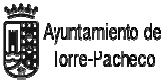 Nº REGISTROENTIDADES CIUDADANAS INSCRITAS EN EL REGISTRO MUNICIPAL DE TORRE PACHECODENOMINACIÓN DE LA ENTIDAD1 ASOCIACIÓN MURCIA ACOGEASOC. AMIGOS DE LA MUSICA DE TORRE PACHECOCLUB SOCIAL TERCERA EDAD DE DOLORES DE PACHECOASOCIACIÓN CLUB SOCIAL TERCERA EDAD VIRGEN DEL ROSARIO DE TORRE PACHECOASOCIACION LOCAL DE PENSION. Y JUBILADOS DE BALSICASASOCIACION LOCAL DE PENSIONISTAS DE SAN CAYETANOGRUPO DE COROS Y DANZAS VIRGEN DEL ROSARIO DE T.P.ASOCIACION DE AMAS DE CASA DE SANTA ROSALIARADIO CLUB TORRE‐PACHECO EA5 – RKTASOCIACION DE AMAS DE CASA DE ROLDANASOCIACION DE VECINOS DE DOLORES DE PACHECOASOCIACION DE VECINOS DE LOS MEROÑOSASOCIACION CABALLISTA ROCIERA DE TORRE‐PACHECOASOCIACION PADRES DE ALUMNOS DEL INSTITUTO DE SECUNDARIA "GERARDO MOLINA"ASOCIACION DE VECINOS DE ROLDANCLUB DE PENSIONISTAS Y JUBILADOS VIRGEN DE LA CONSOLACION EL JIMENADOASOCIACION JUVENIL EL JIMENADOASOCIACIÓN DE PADRES Y MADRES DEL COLEGIO PÚBLICO "SAN ANTONIO"ASOCIACIÓN DE MADRES Y PADRES DE ALUMNOS DEL COLEGIO GARRE ALPÁÑEZASOCIACION JUVENIL SAN CAYETANOAMISTAD Y SOLIDARIDAD CON EL PUEBLO SAHARAUI “MAR MENOR”ASOCIACION DE PERSONAS CON DISCAPACIDAD PROMETEOPEÑA FLAMENCA MELON DE ORO30 ASOCIACION DE VECINOS DE SANTIAGO DE TORRE‐PACHECOA.D.E.P.A. ASOC. PARA LA DEFENSA DE LOS ANIMALESNUEVAS GENERACIONES DE TORRE‐PACHECOCLUB DE GOLF DE TORRE‐PACHECOASOCIACION CULTURAL TRINITARIAASOCIACION JUVENIL “PERO PACHECO”ASOC. MADRES Y PADRES DE ALUMNOS DEL CENTRO DE ED. INFANTIL Y PRIMARIA "NUESTRA SEÑORA DE LOS DOLORES" DE LOSASOCIACION DE VECINOS LOS RIOSASOCIACION JUVENIL DE ROLDANASOCIACION JUVENIL INTERCULTURAL GERARDO MOLINAASOCIACION JUVENIL FESTERA “LOS CACHONDOS”ASOCIACION JUVENIL SORPASOASOCIACION ESTUDIANTIL LUIS MANZANARESASOCIACION CULTURAL BERBERISCAASOCIACION MUSICAL LUIS PACHECOCLUB ROTARY DE TORRE‐PACHECOA.P.A. COLEGIO PÚBLICO SAN CAYETANOASOCIACION JUROSAJÓVENES POR LA SOLIDARIDADONG “SOL PARA LOS NIÑOS AFECTADOS POR CHERNOBIL”JUVENTUDES SOCIALISTAS DE TORRE PACHECOAMPA COLEGIO “VIRGEN DEL PASICO”ASOCIACIÓN DE DESARROLLO INTEGRAL DE RESIDENTES ECUATORIANOS EN MURCIAASOCIACIÓN DE INMIGRANTES ENNIBRASASOCIACIÓN DE MADRES Y PADRES DEL C.E.I.P. FONTESASOCIACIÓN INDÍGENAS E INMIGRANTES DE LA PROVINCIA DE CAÑAR EN LA REGIÓN DE MURCIAASOCIACIÓN FESTERA SI TU QUIERES, YO TAMBIENASOCIACION DE BOLILLERAS/OS DE TORRE‐PACHECOASOCIACION DE PROPIETARIOS AFECTADOS POR LA OCUPACION DE TIERRAS PARA CAMINOS RURALESASOCIACION DE PERSONAS SORDAS DE TORRE‐PACHECO (ASPERSOTORRE)CLUB CHOTACABRAS (MONTAÑISMO)ASOCIACIÓN PEÑA BALAMÍO 1986ASOCIACION PEÑA LOS PRINGAOS DE TORRE‐PACHECOASOCIACION FESTERA VAYA CUADRILLAASOCIACION FESTERA PEÑA EL DESAFIOASOCIACION FESTERA TU NO ERES MI TIPOASOCIACION CIVICO‐CULTURAL DE ROLDANASOCIACION DE HISPANOLATINOS RESIDENTES EN LA REGION DE MURCIA (ASISMUR)ASOCIACION HERMANDAD DE VETERANOS DE INFANTERIA REGIMIENTO ESPAÑA 18ASOCIACION PEÑA CUATEASOCIACION L’ARMITA ROCKASOCIACION PROTECTORA DE ANIMALES DE COMPAÑÍA “PATITAS”ASOCIACION FESTERA “AY KEDA ESO”ASOCIACION FESTERA “COMISION DE FIESTAS DE TORRE‐PACHECO”ASOCIACION FESTERA “DAMOS K’HABLAR”ASOCIACION MUEVE‐TASOCIACION FESTERA “TRILLAOS DEL ARO”ASOCIACION FESTEROS “LOS BRAVOS”ASOCIACION DE COMERCIALES DE MERCADILLOS DEL SURESTE –ACOSURASOCIACION FESTERA “LOS ALTERAOS”COMUNIDAD ISLÁMICA DE TORRE PACHECO "AL MANAR".ASOCIACION CULTURAL CRISTIANO EVANGELICA BETANIA DE TORRE PACHECOASOCIACION SCOUTS MUSULMANES DE MURCIA .ASOCIACION DE FAMILIARES Y PERSONAS CON ENFERMEDAD MENTAL DEL MAR MENOR (AFEMAR)ASOCIACION FESTERA LOS FLEQUILLOS DE TORRE‐PACHECOASOCIACION DE MADRES Y PADRES DE ALUMNOS DE LA ESCUELA INFANTIL COLORINES DOLORES DE PACHECOPEÑA FESTERA “LOS MAKYS”ASOCIACION DE MADRES Y PADRES DE ALUMNOS DE LA ESCUELA INFANTIL COLORINES I (FONTES)ASOCIACION “PEÑA CUATE”JUNTA MAYOR DE COFRADIAS NTRA. SRA. DE LOS DOLORESASOCIACION JUVENIL LA PIEDRA DEL MAGOASOCIACION MILAGRO SPORTINGASOCIACION CULTURAL UNETTEASOCIACION DE VECINOS DE EL JIMENADOASOCIACION FESTERA “PEÑA LOS BUENOS”ASOCIACION DE BAILE “ESMERALDA TORRES”ASOCIACION REIKI LUZ VIOLETAASOCIACION CULTURAL PILAR ANTONASOCIACION PARA LA DEFENSA DE LA MUJER, CONSUMIDORES Y USUARIOS DE ROLDANASOCIACION DE MUJERES MARIA DE LA CABEZA DE LOS MEROÑOSASOCIACION FESTERA “TE MIRO Y NO TE VEO”ASOCIACIÓN AMAS DE CASA NUESTRA SEÑORA DEL ROSARIO DE BALSICASASOCIACION DE AMAS DE CASA Y CONSEJO AL CONSUMIDOR Y USUARIO VIRGEN DE LA CONSOLACION DEL JIMENADOASOCIACION DE AMAS DE CASA CONSUMIDORES Y USUARIOS VILLA DE TORRE PACHECOASOCIACION PARA LA DEFENSA DE LA MUJER, CONSUMIDORES Y USUARIOS DE DOLORES DE PACHECOASOCIACION PARA LA DEFENSA DE LA MUJER, CONSUMIDORES Y USUARIOS DE SAN CAYETANOASOCIACION COLECTIVO PICTORICO ELLE ACyTEASOCIACION AMIGOS DE LA CULTURA Y EL OCIO “LOS DE LA ERMITA”ASOCIACION DE AYUDA A GENTE DE MALI EN TORRE‐PACHECOASOCIACION CABEZO GORDOASOCIACION CULTURAL DE BAILE “MAS RITMO”ASOC. CULTURAL ANIMASPORTMUJERES UNIDAS EN EL MUNDO APORTADO AL DESARROLLO MHAM MUAD ONGASOC. CULTURAL URBAN PLACEASOC. FESTERA PEÑA EL PUNTAZOASOC. HERMANDAD DE SAN CAYETANOASOC. MR.DOGS ASOC.DE PERROS DE TERAPIA Y ASISTENCIA DE MURCIAASOC. DE VECINOS DE LAS BARRIADAS LA HITA Y NUESTRA SEÑORA DE FÁTIMAASOCIACIÓN FESTERA LOS DEL CARROASOCIACIÓN FESTERA MALPASOASOCIACIÓN CULTURAL GASTRONÓMICA PORRÓN Y CAÑALOS DOCE ASOCIACIÓN DEPORTIVA AIRSOFT MURCIAASOCIACIÓN JUVENIL LOS ZORRONGLONESADIRME ASOCIACIÓN DE INMIGRANTES RESIDENTES EN MURCIAASOCIACIÓN FESTERA LOS FRESKIBIRISASOCIACIÓN FESTERA COMISIÓN DE FIESTAS DE ROLDÁNASOCIACIÓN FESTERA COMISIÓN DE FIESTAS DE DOLORESGRUPO DE TEATRO EL MANTÓNASOCIACIÓN CULTURAL LA HORTICHUELAASOCIACIÓN FESTERA LAS DEL CHALE Y CUALQUIERA ME VALEASOCIACIÓN PEÑA PAGA EL ÚLTIMOASOCIACIÓN FESTERA SIN PASARSE DE LA RAYAAsociación festera los escociosASOCIACIÓN PEÑA FESTERA LOS FINOSASOCIACIÓN FESTERA LOS DESPEÑAOSASOCIACIÓN CULTURAL GITANA DE MANISESE EL ARCAASOCIACIÓN IGLESIA EVANGÉLICA DE DIOS EN LA PAZASOCIACIÓN SCOUTS MUSULMANES DE ESPAÑAASOC. DE MADRES Y PADRES DE ALUMNOS MIGUEL DE CERVANTES DEL CENTRO EDUCATIVO BRITÁNICO DE MURCIAASOCIACIÓN CULTURAL DE TEATRO NUESTRA SEÑORA DEL ROSARIOASOCIACIÓN COMUNIDAD ISLÁMICA ENNOURASOCIACIÓN DE VECINOS DE ROLDÁNASOCIACIÓN ARUTAMASOCIACIÓN FESTERA PEÑA LA PEREJILDAASOCIACIÓN FESTERA LOS QUE FALTABANASOCIACIÓN FESTERA EL OBJETIVOASOCIACIÓN FESTERA LAS STAR MAJORETTESASOCIACIÓN FESTERA LOS DEL ÁRBOLASOCIACIÓN FESTERA SÁLVESE QUIEN BEBAASOCIACIÓN CULTURAL SIEMPRE CONTIGOCLUB DEPORTIVO DOLORES DE PACHECO VETERANOS CLUB DE FUTBOLCLUB TAURINO TORRE PACHECOORGANIZACIÓN JUVENIL ESPAÑOLA (OJE)ASOCIACIÓN PARKINSON MAR MENORASOCIACIÓN CULTURAL LA ERMITA NUEVAASOCIACIÓN CULTURAL Y ARTÍSTICA AYEKLAUWN DE MURCIAASOCIACIÓN CULTURAL BOLEROASOCIACIÓN FESTERA. COMISIÓN DE FIESTAS DE EL JIMENADOASOCIACION DE MADRES Y PADRES DE ALUMNOS DEL I.E.S. LUIS MANZANARESASOCIACIÓN MOLINOS DE VIENTO DE TORRE PACHECOASOCIACIÓN CULTURAL LEVANTATEASOCIACIÓN KIMBARA DEL MAR MENORASOCIACIÓN MUSICO FOLKLÓRICA VIRGEN DE LOS DOLORESASOCIACIÓN FESTERA “LOS ESTRELLAOS”ASOCIACIÓN SOCIO‐CULTURAL “CAPICÚA”ASOC. DE MADRES Y PADRES DE ALUMNOS DEL C. P. DE EL JIMENADOAMPA CEIP “EL ALBA” DE ROLDÁNASOCIACIÓN FESTERA "NI MÁS NI MENOS"FEDERACIÓN DE ASOCIACIONES DE PADRES Y MADRES DE TORRE PACHECO FAPAM TORRE PACHECOCOMUNIDAD ISLÁMICA ASSALAM DE ROLDÁNASOCIACIÓN FESTERA "EL SUBIDÓN"ASOCIACIÓN DE FAMILIARES Y AMIGOS DE ENFERMOS DE ALZHEIMER DE CARTAGENA (AFAL)ASOCIACIÓN SOCIO‐CULTURAL "7 DE AGOSTO" SAN CAYETANOASOCIACIÓN POR EL DESARROLLO INTEGRAL DE LA MUJER EN EL MEDIO RURAL "AGUA Y TIERRA"ASOCIACIÓN CULTURAL AGRUPACIÓN MUSICAL DE RONDALLA NTRA. SRA. DEL ROSARIO DE TORRE PACHECOASOCIACIÓN JUVENIL DE ESTUDIANTES DE TORRE PACHECOASOCIACIÓN DE VECINOS TORRE PACHECO CENTROASOCIACIÓN DE VECINOS "VIRGEN DEL PILAR LOS CACHIMANES"ASOCIACIÓN FESTERA COMISIÓN FIESTAS DE BALSICASASOCIACIÓN CULTURAL GASTRONÓMICA VILLA DE TORRE PACHECOCLUB DEPORTIVO ROLDÁN ATLÉTICOCLUB ATLETISMO TORRE PACHECOCLUB KORYO TORRE PACHECOCLUB DE ATLETISMO DE ROLDÁNCLUB GIMNASIA COMPETICIÓN TORRE PACHECOCLUB AMIGOS DEL BALONCESTO DE TORRE PACHECOASOCIACIÓN DEPORTIVA CULTURAL LA LOMAESCUELA DE FÚTBOL SALA DE TORRE PACHECOESCUELA DE FÚTBOL DE BALSICASCLUB DE AEROMODELISMO LOS HALCONES DE LA RAMBLACLUB DEPORTIVO BALSICAS RCCLUB TORRE PACHECO FÚTBOL SALACLUB NATACIÓN VILLA DE TORRE PACHECOCLUB ROLDÁN FÚTBOL SALACLUB ESCUELA DE FÚTBOL DOLORES DE PACHECOCLUB BALSICAS ATLÉTICOCLUB DE TENIS TORRE PACHECOCLUB FRONTENIS TORRE PACHECOPEÑA BARCELONISTA CARLES PUYOL DE TORRE PACHECOCLUB ESCUELA DE FÚTBOL TORRE PACHECOCLUB CICLISTA DE ROLDÁNCLUB DEPORTIVO TRIALBICITPASOCIACIÓN PÁDEL MIOCARDIO DE SAN CAYETANOASOCIACIÓN CULTURAL "EL KUARTEL"ASOCIACIÓN CORAL POLIFÓNICA ARS ANTIQUAASOCIACIÓN FIESTAS HISTÓRICAS DE TORRE PACHECOASOCIACIÓN CLUB CICLISTA BTT TORRE PACHECOAMPA SEBASTIÁN GÁLVEZ DEL COLEGIO PÚBLICO "HERNÁNDEZ ARDIETA"CÁRITAS DIÓCESIS DE CARTAGENACOMUNIDAD ISLÁMICA AL‐MOHSININ DE TORRE PACHECOASOCIACIÓN FESTERA "MINGA MI GAÑAO"ASOCIACIÓN FESTERA "LO DEJO EN EL AIRE" DE TORRE PACHECOCLUB BALONCESTO LA ERMITA NUEVAASOCIACIÓN "TALLERES ASOCIADOS TORRE PACHECO"ASOCIACIÓN MURCIANA DE ARTES MARCIALES Y DEPORTES ASOCIADOSAMPA ESCUELA INFANTIL "COLORINES III" DE BALSICASASOCIACIÓN CULTURAL VIRGEN DEL ROSARIO DE BALSICASCOMUNIDAD ISLÁMICA "ISMAEL ALAIHI AS‐SALAM" DE SAN CAYETANOORGANIZACIÓN DE AGRICULTORES Y GANADEROS DE TORRE PACHECO COAGCLUB CICLISTA TORRE PACHECOCLUB CICLISTA DE DOLORES DE PACHECOAMPA CEIP NTRA. SRA. DEL ROSARIO DE TORRE PACHECOROLDÁN CLUB DEPORTIVOASOCIACIÓN FESTERA "LO CONSEGUIMOS POR LOS PELOS"ASOCIACIÓN FESTERA "PEÑA EL ZARZO"ASOCIACIÓN DEPORTIVA DE PATINAJE "SKATERS MURCIA"ASOCIACIÓN DEL TRANSPORTE UNIVERSITARIO DE TORRE PACHECOASOCIACIÓN PARA LA LUCHA CONTRA LAS ENFERMEDADES RENALES DEL SURESTE (ALCER SURESTE)PEÑA MADRIDISTA LA UNDÉCIMA DE TORRE PACHECOASOCIACIÓN CULTURAL Y DEPORTIVA RENACER LATINOASOCIACIÓN DEPORTIVA GARP AIRSOFT PACHECOKAI MUAY FIGHT CLUBCLUB DE BOXEO TORRE PACHECOASOCIACIÓN COLUMBARESCLUB DEPORTIVO CHRISTIE DE PUNTA ROLLER ACADEMYPEÑA GASTRONÓMICA BHPEÑA CULTURAL REAL MADRID DE ROLDÁNCD AIDEMARCD VOLEY VILLA T.P.ASOCIACIÓN DE MADRES Y PADRES DE ALUMNOS "LA LOMA" DEL IES DE ROLDÁNFUNDACIÓN CEPAIM ACCIÓN INTEGRAL CON MIGRANTESFEDERACIÓN DE ASOCIACIONES EMPRESARIALES DE TORRE PACHECOCLUB DE AJEDREZ MAR MENORCRUZ ROJA ESPAÑOLA (COMITÉ AUTONÓMICO DE LA REGIÓN DE MURCIA)ASOCIACIÓN DE PROTECCIÓN ANIMAL Y MEDIOAMBIENTAL DEJANDO HUELLA TPA.D.V.I.S. REGIÓN DE MURCIA (ASOCIACIÓN EN DEFENSA DE LA VIVIENDA E INTEGRACIÓN SOCIAL DE LA REGIÓN DEASOCIACIÓN PARA LA INTEGRACIÓN DEL DISCAPACITADO DE LA COMARCA DEL MAR MENOR (AIDEMAR)FUNDACIÓN "DAR DE SÍ"CLUB DEPORTIVO SAUCES DE TORRE PACHECOASOCIACIÓN DE AYUDA AL DÉFICIT DE ATENCIÓN CON MÁS O MENOS HIPERACTIVIDAD (ADAHI)ASOCIACIÓN CULTURAL "IMAGINA Y CREA DE TORRE PACHECO"CLUB DE AJEDREZ EL PASICOAULA DE DEBATE VIRGEN DEL PASICOASOCIACIÓN MIRIAM MESEGUER DOMENECHASOCIACIÓN DE TRABAJADORES INMIGRANTES MARROQUÍES (ATIM)ASOCIACIÓN DE AFECTADOS POR INUNDACIONES Y DESVÍOS DE ESCORRENTÍAS Y RAMBLASSOCIEDAD DE COLOMBICULTURA “SAN JOSÉ DE ROLDÁN”ASOCIACIÓN RAÍCES PACHEQUERAS